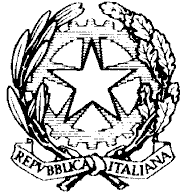 Ministero dell'Istruzione, dell'Università e della RicercaUFFICIO SCOLASTICO REGIONALE PER IL LAZIOLiceo Scientifico TALETE Via Gabriele Camozzi, 2 00195 ROMA (RM)Codice Fiscale: 97021010588 Codice Meccanografico: RMPS48000TProvvedimento n. 825IL DIRIGENTE SCOLASTICOVISTO il Programma annuale relativo all’esercizio finanziario 2016 approvato dal Consiglio d’Istituto con deliberazione n.285 in data 02/02/2016;VISTO il D.I. n.44/2001 art. 6;CONSIDERATO CHE occorre modificare il programma annuale per la seguente motivazione: MAGGIORE ENTRATA CONTRIBUTO VOLONTARIO FAMIGLIA NON VINCOLATI - STORNO TRA ATTIVITA';VISTA la delibera di approvazione del Consiglio d’Istituto n.290  del 26/05/2016.DISPONEdi apportare al programma annuale del 2016 la seguente variazione:ENTRATAPROGETTI/ATTIVITA’ ENTRATAPROGETTI/ATTIVITA’ SPESAIl Direttore dei Servizi Generali ed Amministrativi, nell’ambito delle proprie competenze, apporterà agli atti di gestione contabile le relative modifiche.ROMA, 	26/05/2016							IL DIRIGENTE SCOLASTICO	                 Prof. Alberto CataneoAggregatoVoceSottovoceDescrizioneImporto511Contributi da privati - Famiglie non vincolati - contributo iscrizione10.942,12Progetto/AttivitàAggregatoVoceSottovoceDescrizioneImportoA01120Avanzo di amministrazione presunto - Vincolato-5.000,00A04120Avanzo di amministrazione presunto - Vincolato5.000,00P258511Contributi da privati - Famiglie non vincolati - contributo iscrizione10.942,12Progetto/AttivitàTipoContoSottocontoDescrizioneImportoA013105Acquisto di servizi ed utilizzo di beni di terzi - Servizi ausiliari - Prestazioni artigianali-5.000,00A04637Beni d'investimento - Beni mobili - Mobili e arredi per ufficio5.000,00A046310Beni d'investimento - Beni mobili - Impianti e attrezzature1.100,00A046311Beni d'investimento - Beni mobili - Hardware-1.100,00P2583105Acquisto di servizi ed utilizzo di beni di terzi - Servizi ausiliari - Prestazioni artigianali10.942,12